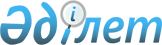 О внесении изменений в некоторые постановления акимата Мангистауской области
					
			Утративший силу
			
			
		
					Постановление акимата Мангистауской области от 30 июня 2016 года № 194. Зарегистрировано Департаментом юстиции Мангистауской области от 03 августа 2016 года № 3108. Утратило силу постановлением акимата Мангистауской области от 24 августа 2023 года N 130
      Сноска. Утратило силу постановлением акимата Мангистауской области от 24.08.2023 № 130 (вводится в действие по истечении десяти календарных дней после дня его первого официального опубликования).
      Примечание РЦПИ.
      В тексте документа сохранена пунктуация и орфография оригинала.
      В соответствии с Законом Республики Казахстан от 8 декабря 1993 года "Об административно - территориальном устройстве Республики Казахстан" акимат области ПОСТАНОВЛЯЕТ: 
      1. Утвердить перечень постановлений акимата Мангистауской области, в которые вносятся изменения, согласно приложению к настоящему постановлению. 
      2. Государственному учреждению "Управление природных ресурсов и регулирования природопользования Мангистауской области" (Сагынбаев С.О.):
      обеспечить официальное опубликование данного постановления в информационно – правовой системе "Әділет" и в средствах массовой информации, размещение на интернет – ресурсе акимата Мангистауской области;
      принять иные меры, вытекающие из настоящего постановления.
      3. Контроль за исполнением настоящего постановления возложить на заместителя акима области Чужегулова А.А.
      4. Настоящее постановление вступает в силу со дня государственной регистрации в органах юстиции и вводится в действие по истечении десяти календарных дней и после для его первого официального опубликования.
      "СОГЛАСОВАНО"
      руководитель государственного учреждения
      "Управление природных ресурсов и 
      регулирования природопользования 
      Мангистауской области"
      Сагынбаев С.О. 
      "30" 06 2016 г. Перечень постановлений акимата Мангистауской области,  в которые вносятся изменения
      1. Внести в постановление акимата Мангистауской области от 20 марта 2008 года № 181 "Об установлении водоохранных зон и полос в городах Актау, Форт-Шевченко, селе Курык и в зоне отдыха Кендерли" (зарегистрировано в Реестре государственной регистрации нормативных правовых актов за № 2009) следующие изменения:
      пункт 4 указанного постановления изложить в новой редакции:
      "4. Акимам районов и города Актау, акимам сельских округов рекомендовать руководителям предприятий, организаций, другим хозяйствующим субъектам, независимо от их ведомственной принадлежности и форм собственности, в пользовании которых находятся земельные участки, расположенные в пределах водоохранных зон и полос, обеспечить их содержание в надлежащем санитарном состоянии и соблюдение режима хозяйственного пользования";
      абзац второй пункта 1 приложения 1 указанного постановления изложить в новой редакции:
      "Ширина водоохранной зоны на побережье Каспийского моря по территории г. Актау протяженностью 96,0 км принимается от отметки средне-многолетнего уровня моря за последнее десятилетие, равной минус 27,0 метра до границы проспекта Президента РК, улицы Строительная и далее по асфальтированным дорогам до села Умирзак";
      в заголовке и по всему тексту внесены изменения на государственном языке, текст на русском языке не изменяется.
      2. Внести в постановление акимата Мангистауской области от 23 декабря 2008 года № 2631 "О внесении дополнения в постановление акимата Мангистауской области от 20 марта 2008 года № 181 "Об установлении водоохранных зон и полос в городах Актау, Форт-Шевченко, селе Курык и зоне отдыха Кендерли" (зарегистрировано в Реестре государственной регистрации нормативных правовых актов за № 2040) следующее изменение:
      в заголовке и по всему тексту внесены изменения на государственном языке, текст на русском языке не изменяется.
      3. Внести в постановление акимата Мангистауской области от 14 октября 2009 года № 2788 "О внесении изменения и дополнения в постановление акимата Мангистауской области от 20 марта 2008 года № 181 "Об установлении водоохранных зон и полос в городах Актау, Форт-Шевченко, селе Курык и зоне отдыха Кендерли" (зарегистрировано в Реестре государственной регистрации нормативных правовых актов за № 2057) следующее изменение:
      в заголовке и по всему тексту внесены изменения на государственном языке, текст на русском языке не изменяется.
      4. Внести в постановление акимата Мангистауской области от 22 июня 2009 года № 237 "О внесении дополнений в постановление акимата Мангистауской области от 20 марта 2008 года № 181 "Об установлении водоохранных зон и полос в городах Актау, Форт-Шевченко, селе Курык и зоне отдыха Кендерли" (зарегистрировано в Реестре государственной регистрации нормативных правовых актов за № 2073) следующие изменения:
      абзац второй пункта 1 изложить в новой редакции:
       "Ширина водоохранных полос для участков моря территории г. Форт - Шевченко, с. Курык и в зоне отдыха Кендерли, имеющих особо ценное рыбохозяйственное значение, принимается не менее 100 метров, независимо от уклона и характера прилегающих земель, кроме водоохранных полос на побережье Каспийского моря протяженностью 1,369 км на отсыпной производственной площадке на Восточном побережье Тюб - Караганского залива в районе села Баутино Тупкараганского района Мангистауской области под размещение завода металлоконструкций для обустройства морских нефтяных месторождений и 1,61 км на отсыпной площадке Базы поддержки морских нефтяных операций села Баутино Тупкараганского района Мангистауской области на основании утвержденных проектных документаций.
      Границы водоохранных полос для участков моря на отсыпной производственной площадке на Восточном побережье Тюб - Караганского залива в районе села Баутино Тупкараганского района Мангистауской области под размещение завода металлоконструкций для обустройства морских нефтяных месторождений, устанавливается со стороны причальных стенок 35 метров, с северной и южной стороны 20 метров от среднего уровня Каспийского моря и соединяется под прямым углом с существующей границей водоохранной полосы Каспийского моря.
      Граница водоохранных полос для участков моря на отсыпной Базе поддержки морских нефтяных операций села Баутино Тупкараганского района Мангистауской области устанавливается по фронтальной границе причальной стенки и парапету, в границах площадки базы и вдоль боковых откосов по парапету на расстоянии 10 метров от среднего уровня Каспийского моря и соединяется с существующей границей водоохранной полосы Каспийского моря.";
      в заголовке и по всему тексту внесены изменения на государственном языке, текст на русском языке не изменяется.
      5. Внести в постановление акимата Мангистауской области от 3 сентября 2010 года № 331 "О внесении дополнений в постановление акимата Мангистауской области от 20 марта 2008 года № 181 "Об установлении водоохранных зон и полос в городах Актау, Форт-Шевченко, селе Курык и зоне отдыха Кендерли" (зарегистрировано в Реестре государственной регистрации нормативных правовых актов за № 2083) следующие изменения:
      абзац второй пункта 2 изложить в новой редакции:
      "Ширина водоохранных полос для участков моря территории в городах Актау, Форт – Шевченко, селе Курык и в зоне отдыха Кендерли, имеющих особо ценное рыбохозяйственное значение, принимается не менее 100 метров, независимо от уклона и характера прилегающих земель, кроме водоохранных полос на побережье Каспийского моря протяженностью 4,075 км на искусственно созданной отсыпаемой производственной площадке цеха буровых растворов с причальной стенкой и обустройством парапета высотой 50 см и сопряжением с береговой линией моря, укрепленных строительством берегоукрепительных сооружений с обустройством парапета высотой 50 см в северном, южном, восточном и юго - восточном направлении северо - западного побережья Тюб - Караганского залива в районе села Баутино Тупкараганского района Мангистауской области под размещение цеха буровых растворов, базы поддержки морских нефтяных операций на основании утвержденной проектной документации";
      абзац первый пункта 2 изложить в новой редакции:
      "осуществить с учетом внесенных дополнений перенос границы водоохранных полос отсыпных площадок на северо - западном побережье Тюб- Караганского залива в районе села Баутино под размещение цеха буровых растворов для обустройства морских нефтяных месторождений и базы поддержки морских нефтяных операций в натуру";
      в заголовке и по всему тексту внесены изменения на государственном языке, текст на русском языке не изменяется.
      6. Внести в постановление акимата Мангистауской области от 10 ноября 2010 года № 390 "О внесении изменения и дополнения в постановление акимата Мангистауской области от 20 марта 2008 года № 181 "Об установлении водоохранных зон и полос в городах Актау, Форт-Шевченко, селе Курык и зоне отдыха Кендерли" (зарегистрировано в Реестре государственной регистрации нормативных правовых актов за № 2087) следующее изменение:
      в заголовке и по всему тексту внесены изменения на государственном языке, текст на русском языке не изменяется.
      7. Внести в постановление акимата Мангистауской области от 28 июля 2011 года № 223 "О внесении дополнения в постановление акимата Мангистауской области от 20 марта 2008 года № 181 "Об установлении водоохранных зон и полос в городах Актау, Форт-Шевченко, селе Курык и зоне отдыха Кендерли" (зарегистрировано в Реестре государственной регистрации нормативных правовых актов за № 2103) следующие изменения:
      абзац второй пункта 1 изложить в новой редакции:
      "Минимальную ширину водоохранной полосы 35 метров на основании утвержденной проектно-сметной документации для участков моря в районе Базы поддержки морских операций в селе Баутино Тупкараганского района, ранее имеющую длину 377,32 метра, заменить границей водоохранной полосы со стороны земляной насыпи длиной 289,77 метров (координаты переноса границы водоохранной полосы от точки А (х=440772,6; у=4934146,7) до точки Ж (х=440817,5; у=4934419,5)";
      абзац первый пункта 2 изложить в новой редакции:
      "осуществить с учетом внесенных дополнений перенос в натуру границы водоохранной полосы земляной насыпи высотой 4 м для расширения причала на 260 м на северо-восточном побережье Тюб - Караганского залива в районе Базы поддержки морских нефтяных операций села Баутино";
      в заголовке и по всему тексту внесены изменения на государственном языке, текст на русском языке не изменяется.
      8. Внести в постановление акимата Мангистауской области от 29 апреля 2013 года № 118 "О внесении изменений в постановление акимата Мангистауской области от 20 марта 2008 года № 181 "Об установлении водоохранных зон и полос в городах Актау, Форт-Шевченко, селе Курык и зоне отдыха Кендерли" (зарегистрировано в Реестре государственной регистрации нормативных правовых актов за № 2248) следующие изменения:
      пункт 3 указанного постановления изложить в новой редакции:
      "3.Акимам районов и города Актау, акимам сельских округов рекомендовать руководителям предприятий, организаций, другим хозяйствующим субъектам, независимо от их ведомственной принадлежности и форм собственности, в пользовании которых находятся земельные участки, расположенные в пределах водоохранных зон и полос, обеспечить их содержание в надлежащем санитарном состоянии и соблюдение режима хозяйственного пользования";
      в приложении указанного постановления:
      абзац второй подпункта 1) пункта 1 изложить в новой редакции:
      "ширина водоохранной зоны на побережье Каспийского моря по территории города Актау протяженностью 96,0 км принимается от отметки средне-многолетнего уровня моря за последнее десятилетие, равной минус 27,0 метра до границы проспекта Президента РК, улицы Строительная и далее по асфальтированным дорогам до села Умирзак";
      абзацы четвертый, пятый, шестой, седьмой, десятый изложить в новой редакции: 
      "ширина водоохранных полос для участков моря территории города Форт-Шевченко, села Курык и в зоне отдыха Кендерли, имеющих особо ценное рыбохозяйственное значение, принимается не менее 100 метров, независимо от уклона и характера прилегающих земель, кроме водоохранных полос на побережье Каспийского моря протяженностью 1,369 км на отсыпной производственной площадке на Восточном побережье Тюб-Караганского залива в районе села Баутино Тупкараганского района Мангистауской области под размещение завода металлоконструкций для обустройства морских нефтяных месторождений и 1,61 км на отсыпной площадке Базы поддержки морских нефтяных операций села Баутино Тупкараганского района Мангистауской области на основании утвержденных проектных документации";
      "границы водоохранных полос для участков моря на отсыпной производственной площадке на Восточном побережье Тюб-Караганского залива в районе села Баутино Тупкараганского района Мангистауской области под размещение завода металлоконструкций для обустройства морских нефтяных месторождений, устанавливается со стороны причальных стенок 35 метров, с северной и южной стороны 20 метров от среднего уровня Каспийского моря и соединяется под прямым углом с существующей границей водоохранной полосы Каспийского моря";
      "граница водоохранных полос для участков моря на отсыпной Базе поддержки морских нефтяных операций села Баутино Тупкараганского района Мангистауской области устанавливается по фронтальной границе причальной стенки и парапету, в границах площадки базы и вдоль боковых откосов по парапету на расстоянии 10 метров от среднего уровня Каспийского моря и соединяется с существующей границей водоохранной полосы Каспийского моря";
      "ширина водоохранных полос для участков моря территории в городах Актау, Форт–Шевченко, селе Курык и в зоне отдыха Кендерли, имеющих особо ценное рыбо-хозяйственное значение, принимается не менее 100 метров, независимо от уклона и характера прилегающих земель, кроме водоохранных полос на побережье Каспийского моря протяженностью 4,075 км на искусственно созданной отсыпаемой производственной площадке цеха буровых растворов с причальной стенкой и обустройством парапета высотой 50 см и сопряжением с береговой линией моря, укрепленных строительством берегоукрепительных сооружений с обустройством парапета высотой 50 см в северном, южном, восточном и юго-восточном направлении северо-западного побережья Тюб-Караганского залива в районе села Баутино Тупкараганского района Мангистауской области под размещение цеха буровых растворов, базы поддержки морских нефтяных операций на основании утвержденной проектной документации";
      "минимальную ширину водоохранной полосы 35 метров на основании утвержденной проектно-сметной документации для участков моря в районе Базы поддержки морских операций в селе Баутино Тупкараганского района, ранее имеющую длину 377,32 метра, заменить границей водоохранной полосы со стороны земляной насыпи длиной 289,77 метров (координаты переноса границы водоохранной полосы от точки А (х=440772,6; у=4934146,7) до точки Ж (х=440817,5; у=4934419,5)".
      в заголовке и по всему тексту внесены изменения на государственном языке, текст на русском языке не изменяется.
					© 2012. РГП на ПХВ «Институт законодательства и правовой информации Республики Казахстан» Министерства юстиции Республики Казахстан
				
      Аким области

А. Айдарбаев
приложениек постановлению акиматаМангистауской областиот "30" 06 2016 г.№ 193